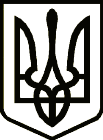 УКРАЇНАСРІБНЯНСЬКА СЕЛИЩНА РАДАЧЕРНІГІВСЬКОЇ ОБЛАСТІРІШЕННЯ   (тридцять четверта сесія сьомого скликання)14 вересня  2020 року    смт Срібне                                                                             Про затвердження Програмизабезпечення препаратами інсуліну хворих на цукровий та нецукровий діабет на 2020 рікЗ метою забезпечення хворих на цукровий та нецукровий діабет медичними препаратами, поліпшення якості життя та медико-соціальної адаптації пацієнтів, керуючись постановою КМУ від 17.08.1998 року № 1303 «Про впорядкування безоплатного та пільгового відпуску лікарських засобів за рецептами лікарів у разі амбулаторного лікування окремих груп населення та за певними категоріями захворювань»,   відповідно до  статтей 26, 59 Закону України «Про місцеве самоврядування в Україні», селищна  рада вирішила:Затвердити Програму забезпечення препаратами інсуліну хворих на цукровий та нецукровий діабет на 2020 рік, що додається.Відділ з питань бюджету та фінансів Срібнянської селищної ради забезпечити фінансування Програми  забезпечення препаратами інсуліну хворих на цукровий та нецукровий діабет на 2020 рік.Контроль за виконанням рішення покласти на постійну комісію з питань бюджету, соціально-економічного розвитку та інвестиційної діяльності.Секретар ради 								І. МАРТИНЮК